Приложение 2.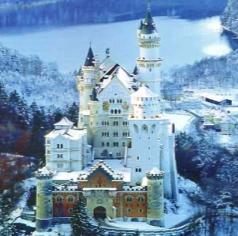 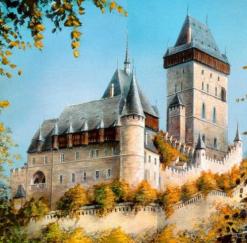 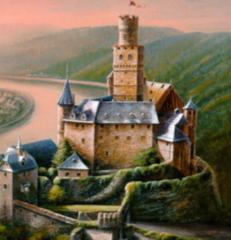 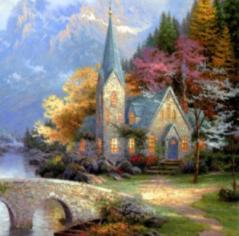 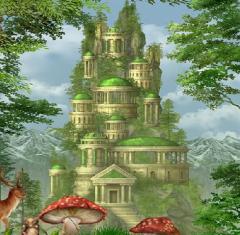 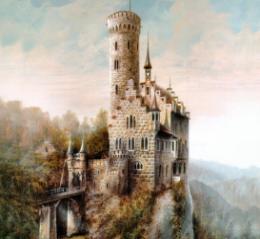 